Cauliflower Crème Brulee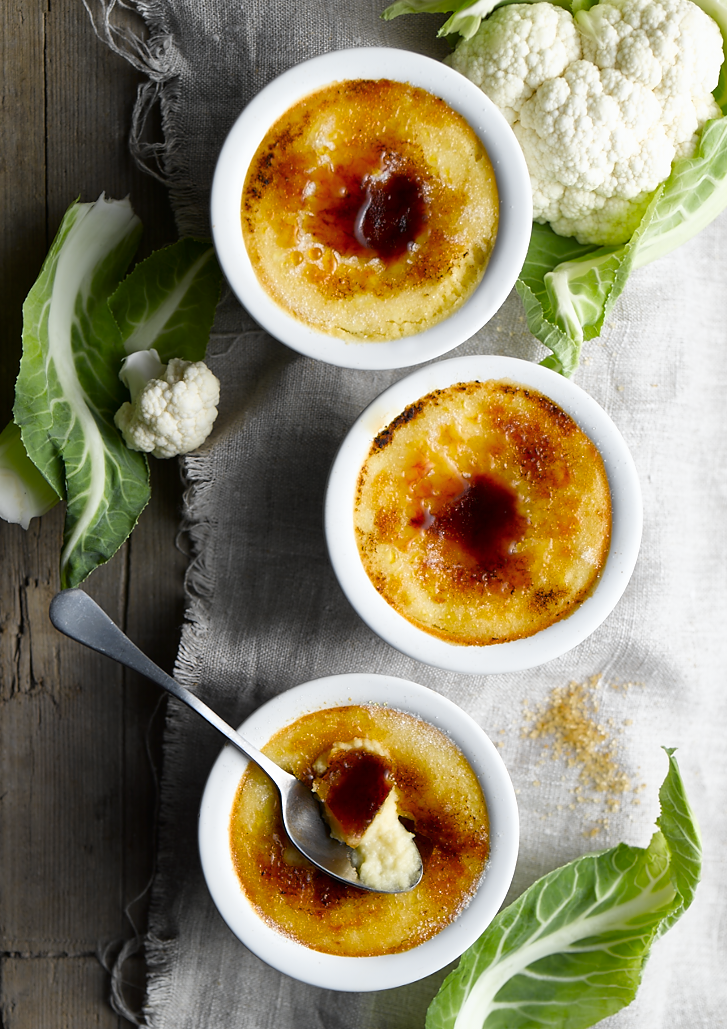 Preparation time: 20 minutesCooking time: 1 hourServes: 4Ingredients: 12 egg yolks220g caster sugar200g cauliflower florets (finely sliced)1 litre Greek yoghurt1 tbsp vanilla extract50g brown sugarWhat to do:Boil the Greek yoghurt, vanilla and cauliflower in a pan. Bring to boil then simmer til the cauliflower is tender.Blend in a food processor, and then pass through a sieve. Whisk the egg yolks and sugar. Add the yoghurt to the egg mix and pour into ramekins. Sit the ramekins in a water bath in the oven at 110c for 60 mins or until set.Once cooled, sprinkle with brown sugar and caramelise with a torch or grill.  For more information please contact The Little Big Voice on (0) 208 338 0188 or email pressoffice@thelittlebigvoice.com 	